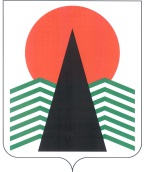 АДМИНИСТРАЦИЯ  НЕФТЕЮГАНСКОГО  РАЙОНАпостановлениег.НефтеюганскО внесении изменений в постановление администрации Нефтеюганского района от 17.12.2008 № 469-па «Об утверждении Положения о порядке расходования 
средств резервного фонда администрации Нефтеюганского района»В соответствии с частью 6 статьи 81 Бюджетного кодекса Российской Федерации  п о с т а н о в л я ю: Внести в приложение к постановлению администрации Нефтеюганского района от 17.12.2008 № 469-па «Об утверждении Положения о порядке расходования средств резервного фонда администрации Нефтеюганского района» следующие изменения:В пункте 5:В абзаце первом слова «распоряжения администрации» заменить словами «муниципального правового акта».В абзаце втором слова «распоряжении администрации» заменить словами «муниципальном правовом акте».В пункте 6 слова «проектов распоряжений администрации» заменить словами «проекта муниципального правового акта»;В пункте 8 слова «распоряжением администрации» заменить словами «муниципальным правовым актом».Настоящее постановление подлежит официальному опубликованию 
в газете «Югорское обозрение» и размещению на официальном сайте органов местного самоуправления Нефтеюганского района.Настоящее постановление вступает в силу после официального опубликования.Контроль за выполнением постановления возложить на директора 
департамента финансов – заместителя главы Нефтеюганского района Бузунову М.Ф.Исполняющий обязанностиГлавы района                                                                     	С.А.Кудашкин16.01.2020№ 26-па-нпа№ 26-па-нпа